РЕШЕНИЕО досрочном освобождении от должности председателя Контрольно-счетной палаты муниципального образования «Красногвардейский район» Руководствуясь пунктом 13 части 1 статьи 83 Трудового кодекса Российской Федерации, Федеральным законом от 1 июля 2021 года № 255-ФЗ «О внесении изменений в Федеральный закон «Об общих принципах организации и деятельности контрольно-счетных органов субъектов Российской Федерации и муниципальных образований» и отдельные законодательные акты Российской Федерации», Уставом муниципального образования «Красногвардейский район», принимая во внимание письмо Министерства труда и социальной защиты Российской Федерации от 27.08.2021 г. № 28-7/10/П-6439, Совет народных депутатов муниципального образования «Красногвардейский район»РЕШИЛ:	1. Досрочно освободить от должности председателя Контрольно-счетной палаты муниципального образования «Красногвардейский район» Старину Татьяну Николаевну 29 сентября 2021 года в связи с возникновением установленных Трудовым кодексом Российской Федерации, иным федеральным законом и исключающих возможность исполнения работником обязанностей по трудовому договору ограничений на занятие определенными видами трудовой деятельности.2. Опубликовать настоящее решение в газете «Дружба», разместить в официальном сетевом издании «Газета Красногвардейского района «Дружба» (http://kr-drugba.ru, ЭЛ № ФС77-74720 от 29.12.2018 г.), а также на официальном сайте муниципального образования «Красногвардейский район» в сети «Интернет» (www.amokr.ru).3. Настоящее решение вступает в силу со дня его принятия.Председатель Совета народных депутатов муниципального образования«Красногвардейский район»				               А.В. Выставкинас. Красногвардейское24 сентября 2021 года № 423СОВЕТ НАРОДНЫХ ДЕПУТАТОВМУНИЦИПАЛЬНОГО ОБРАЗОВАНИЯ «КРАСНОГВАРДЕЙСКИЙ РАЙОН»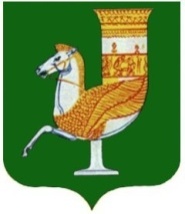 МУНИЦИПАЛЬНЭ ГЪЭПСЫКIЭ ЗИIЭУ «КРАСНОГВАРДЕЙСКЭ РАЙОНЫМ»ИНАРОДНЭ ДЕПУТАТХЭМ Я СОВЕТ